[Ende des Dokuments]1.Gegenstand dieser Prüfungsrichtlinien2.Anforderungen an das Vermehrungsmaterial2.12.22.32.42.53.Durchführung der Prüfung3.1Anzahl von WachstumsperiodenDie Mindestprüfungsdauer sollte in der Regel zwei unabhängige Wachstumsperioden betragen.Die zwei unabhängigen Wachstumsperioden können an einem einzigen Anbau erfasst werden, der in zwei getrennten Wachstumsperioden geprüft wird.Als Wachstumsperiode wird die Dauer einer Vegetationsperiode angesehen, die mit dem Knospenaufbruch (blühend und/oder vegetativ) beginnt, sich mit der Blüte und der Ernte der Früchte fortsetzt und am Ende der darauffolgenden Ruheperiode mit dem Schwellen neuer Jahresknospen endet.Die Prüfung einer Sorte kann abgeschlossen werden, wenn die zuständige Behörde das Ergebnis der Prüfung mit Sicherheit bestimmen kann.3.2PrüfungsortDie Prüfungen werden in der Regel an einem Ort durchgeführt. Für den Fall, dass die Prüfungen an mehr als einem Ort durchgeführt werden, wird in Dokument TGP/9, „Prüfung der Unterscheidbarkeit“, Anleitung gegeben.3.3Bedingungen für die Durchführung der PrüfungDie Prüfungen sollten unter Bedingungen durchgeführt werden, die eine für die Ausprägung der maßgebenden Merkmale der Sorte und für die Durchführung der Prüfung zufriedenstellende Pflanzenentwicklung sicherstellen.3.4Gestaltung der Prüfung3.4.2Sorten aus Mutation: Jede Prüfung sollte so gestaltet werden, dass sie insgesamt mindestens 9 Bäume umfasst.3.5Zusätzliche PrüfungenZusätzliche Prüfungen für die Prüfung maßgebender Merkmale können durchgeführt werden.4.Prüfung der Unterscheidbarkeit, Homogenität und Beständigkeit4.1Unterscheidbarkeit4.1.1Allgemeine EmpfehlungenEs ist für Benutzer dieser Prüfungsrichtlinien besonders wichtig, die Allgemeine Einführung zu konsultieren, bevor sie Entscheidungen bezüglich der Unterscheidbarkeit treffen. Folgende Punkte werden jedoch zur ausführlicheren Darlegung oder zur Betonung in diesen Prüfungsrichtlinien aufgeführt.4.1.2Stabile UnterschiedeDie zwischen Sorten erfassten Unterschiede können so deutlich sein, dass nicht mehr als eine Wachstumsperiode notwendig ist. Außerdem ist der Umwelteinfluss unter bestimmten Umständen nicht so stark, dass mehr als eine Wachstumsperiode erforderlich ist, um sicher zu sein, dass die zwischen Sorten beobachteten Unterschiede hinreichend stabil sind. Ein Mittel zur Sicherstellung dessen, dass ein Unterschied bei einem Merkmal, das in einem Anbauversuch erfasst wird, hinreichend stabil ist, ist die Prüfung des Merkmals in mindestens zwei unabhängigen Wachstumsperioden.4.1.3Deutliche UnterschiedeDie Bestimmung dessen, ob ein Unterschied zwischen zwei Sorten deutlich ist, hängt von vielen Faktoren ab und sollte insbesondere den Ausprägungstyp des geprüften Merkmals berücksichtigen, d. h., ob es qualitativ, quantitativ oder pseudoqualitativ ausgeprägt ist. Daher ist es wichtig, dass die Benutzer dieser Prüfungsrichtlinien mit den Empfehlungen in der Allgemeinen Einführung vertraut sind, bevor sie Entscheidungen bezüglich der Unterscheidbarkeit treffen.4.1.44.1.5ErfassungsmethodeDie für die Erfassung des Merkmals empfohlene Methode ist durch folgende Kennzeichnung in der Merkmalstabelle angegeben (vgl. Dokument TGP/9 “Prüfung der Unterscheidbarkeit”, Abschnitt 4 “Beobachtung der Merkmale”):Art der Beobachtung:  visuell (V) oder Messung (M)Die „visuelle“ Beobachtung (V) beruht auf der Beurteilung des Sachverständigen. Im Sinne dieses Dokuments bezieht sich die „visuelle“ Beobachtung auf die sensorische Beobachtung durch die Sachverständigen und umfasst daher auch Geruchs-, Geschmacks- und Tastsinn. Die visuelle Beobachtung umfasst auch Beobachtungen, bei denen der Sachverständige Vergleichsmaßstäbe (z. B. Diagramme, Beispielssorten, Seite-an-Seite-Vergleich) oder nichtlineare graphische Darstellung (z. B. Farbkarten) benutzt.  Die Messung (M) ist eine objektive Beobachtung, die an einer kalibrierten, linearen Skala erfolgt, z. B. unter Verwendung eines Lineals, einer Waage, eines Kolorimeters, von Daten, Zählungen usw.Ist in der Merkmalstabelle mehr als eine Erfassungsmethode angegeben (z. B. VG/MG), so wird in Dokument TGP/9, Abschnitt 4.2, Anleitung zur Wahl einer geeigneten Methode gegeben.4.2Homogenität4.2.1Es ist für Benutzer dieser Prüfungsrichtlinien besonders wichtig, die Allgemeine Einführung zu konsultieren, bevor sie Entscheidungen bezüglich der Homogenität treffen. Folgende Punkte werden jedoch zur ausführlicheren Darlegung oder zur Betonung in diesen Prüfungsrichtlinien aufgeführt.4.2.24.2.3Für die Bestimmung der Homogenität an einer Probe von 3 Pflanzen sollte ein Populationsstandard von 1 % mit einer Akzeptanzwahrscheinlichkeit von mindestens 95 % angewandt werden. Bei einer Probengröße von 3 Pflanzen ist die höchste zulässige Anzahl von Abweichern null. Für die Bestimmung der Homogenität an einer Probe von 9 Pflanzen sollte ein Populationsstandard von 1 % mit einer Akzeptanzwahrscheinlichkeit von mindestens 95 % angewandt werden. Bei einer Probengröße von 9 Pflanzen ist die höchste zulässige Anzahl von Abweichern 1.4.3Beständigkeit4.3.1In der Praxis ist es nicht üblich, Prüfungen auf Beständigkeit durchzuführen, deren Ergebnisse ebenso sicher sind wie die der Unterscheidbarkeits- und der Homogenitätsprüfung. Die Erfahrung hat jedoch gezeigt, dass eine Sorte im Falle zahlreicher Sortentypen auch als beständig angesehen werden kann, wenn nachgewiesen wurde, dass sie homogen ist.4.3.2Nach Bedarf oder im Zweifelsfall kann die Beständigkeit weiter geprüft werden, indem ein neues  Pflanzgutmuster geprüft wird, um sicherzustellen, dass es dieselben Merkmalsausprägungen wie das ursprünglich eingesandte Material aufweist.5.Gruppierung der Sorten und Organisation der Anbauprüfung5.1Die Auswahl allgemein bekannter Sorten, die im Anbauversuch mit der Kandidatensorte angebaut werden sollen, und die Art und Weise der Aufteilung dieser Sorten in Gruppen zur Erleichterung der Unterscheidbarkeitsprüfung werden durch die Verwendung von Gruppierungsmerkmalen unterstützt.5.2Gruppierungsmerkmale sind Merkmale, deren dokumentierte Ausprägungsstufen, selbst wenn sie an verschiedenen Orten erfasst wurden, einzeln oder in Kombination mit anderen derartigen Merkmalen verwendet werden können: a) für die Selektion allgemein bekannter Sorten, die von der Anbauprüfung zur Prüfung der Unterscheidbarkeit, ausgeschlossen werden können, und b) um die Anbauprüfung so zu organisieren, dass ähnliche Sorten gruppiert werden.5.3Folgende Merkmale wurden als nützliche Gruppierungsmerkmale vereinbart:5.4Anleitung für die Verwendung von Gruppierungsmerkmalen im Prozess der Unterscheidbarkeitsprüfung wird in der Allgemeinen Einführung und in Dokument TGP/9 „Prüfung der Unterscheidbarkeit“ gegeben.6.Einführung in die Merkmalstabelle6.1Merkmalskategorien6.1.1Standardmerkmale in den PrüfungsrichtlinienStandardmerkmale in den Prüfungsrichtlinien sind Merkmale, die von der UPOV für die DUS-Prüfung akzeptiert wurden und aus denen die Verbandsmitglieder jene auswählen können, die für ihre besonderen Bedingungen geeignet sind.6.1.2Merkmale mit SternchenMerkmale mit Sternchen (mit * gekennzeichnet) sind jene in den Prüfungsrichtlinien enthaltenen Merkmale, die für die internationale Harmonisierung der Sortenbeschreibung von Bedeutung sind. Sie sollten stets von allen Verbandsmitgliedern auf DUS geprüft und in die Sortenbeschreibung aufgenommen werden, sofern die Ausprägungsstufe eines vorausgehenden Merkmals oder regionale Umweltbedingungen dies nicht ausschließen.6.2Ausprägungsstufen und entsprechende Noten6.2.1Für jedes Merkmal werden Ausprägungsstufen angegeben, um das Merkmal zu definieren und die Beschreibungen zu harmonisieren. Um die Erfassung der Daten zu erleichtern und die Beschreibung zu erstellen und auszutauschen, wird jeder Ausprägungsstufe eine entsprechende Zahlennote zugewiesen.6.2.2Alle relevanten Ausprägungsstufen für das Merkmal sind dargestellt.6.2.3Weitere Erläuterungen zur Darstellung der Ausprägungsstufen und Noten sind in Dokument TGP/7 „Erstellung von Prüfungsrichtlinien“ zu finden.6.3AusprägungstypenEine Erläuterung der Ausprägungstypen der Merkmale (qualitativ, quantitativ und pseudoqualitativ) ist in der Allgemeinen Einführung enthalten.6.4BeispielssortenGegebenenfalls werden in den Prüfungsrichtlinien Beispielssorten angegeben, um die Ausprägungsstufen eines Merkmals zu verdeutlichen.6.5Legende7.Table of Characteristics/Tableau des caractères/Merkmalstabelle/Tabla de caracteresEnglishEnglishfrançaisfrançaisdeutschespañolExample VarietiesExemplesBeispielssortenVariedades ejemplo	Note/Nota1.(*)QNVG(+)(a)very weakvery weaktrès faibletrès faiblesehr geringmuy débilSub-zero1weakweakfaiblefaiblegeringdébilNinfa, Rustic2mediummediummoyennemoyennemittelmedioBergeron, Canino, Peeka, Rouge du Roussillon3strongstrongfortefortestarkfuerteEarle Orange, 
Magyar kajszi, Palsteyn, Pisana, Portici4very strongvery strongtrès fortetrès fortesehr starkmuy fuerteMonaco Bello, Moniquí, Solitaire, Viceroy52.(*)PQVG(+)(a)fastigiatefastigiatetrès dressétrès dressésehr aufrechtfastigiadoJapan's Early1uprightuprightdressédresséaufrechterguidoHarcot, Primando, 
Reale d'Imola2upright to spreadingupright to spreadingdressé à étalédressé à étaléaufrecht bis breitwüchsigerguido a extendidoCeglédi óriás, Paz, Proimo Tyrinthos, Veecot3spreadingspreadingétaléétalébreitwüchsigextendidoBlenheim, Canino, Grandir, Hargrand, Magyar kajszi4droopingdroopingretombantretombantüberhängendcolgantePalsteyn, Pisana, Vesna53.QNVG(+)(a)fewfewpetitpetitgeringbajoEarle Orange, Roxana1few to mediumfew to mediumpetit à moyenpetit à moyengering bis mittelbajo a medioCeglédi zamatos2mediummediummoyenmoyenmittelmedioBergeron, Magyar kajszi, San Castrese3medium to manymedium to manymoyen à grandmoyen à grandmittel bis hochmedio a altoCeglédi napsugár4manymanygrandgrandhochaltoHarlayne, Prevete, Roxy, Veecot54.(*)QNVG(a)predominantly on spurspredominantly on spursle plus souvent sur bouquets de maile plus souvent sur bouquets de maivorwiegend an Bukettriebenpredominantement en los ramilletesEarle Orange, Nugget, Roxy, Royal Roussillon, Sun Glo1equally on spurs and on one-year-old shootsequally on spurs and on one-year-old shootsautant sur bouquets de mai que sur rameaux d’un anautant sur bouquets de mai que sur rameaux d’un angleichermaßen an Bukettrieben und an einjährigen Triebentanto en los ramilletes como en las ramas de un añoBergeron, Bulida, Canino, San Castrese, Veecot2predominantly on one-year-old shootspredominantly on one-year-old shootsle plus souvent sur rameaux d’un anle plus souvent sur rameaux d’un anvorwiegend an einjährigen Triebenpredominantement en las ramas de un añoAmal, Ouardi, Roxana35.PQVG(+)(a)yellow brownyellow brownbrun-jaunebrun-jaunegelbbraunmarrón amarillentoCape Bebeco, Grandir1red brownred brownbrun-rougebrun-rougerotbraunmarrón rojizoPalsteyn, Royal, Veecot2purple brownpurple brownbrun-pourprebrun-pourprepurpurbraunmarrón púrpuraBlenheim, Harcot36.QNVG(+)(a)smallsmallpetitepetitekleinpequeñoCanino, Cape Bebeco, Harcot, Vitillo1mediummediummoyennemoyennemittelmedioHargrand, Magyar kajszi, Palsteyn, Portici, 
Tri Gems2largelargegrandegrandegroßgrandeCeglédi arany, Himidi, Suapriseven37.(*)QNVG(+)very weakvery weaktrès faibletrès faiblesehr geringmuy débilAnderheart1very weak to weakvery weak to weaktrès faible à faibletrès faible à faiblesehr gering bis geringmuy débil a débilCristal2weakweakfaiblefaiblegeringdébilBlenheim, Hargrand, Paz, Perla3weak to mediumweak to mediumfaible à moyennefaible à moyennegering bis mitteldébil a mediaCeglédi szilárd, Mambo4mediummediummoyennemoyennemittelmediaCape Bebeco, Polonais, San Castrese, Sun Glo5medium to strongmedium to strongmoyenne à fortemoyenne à fortemittel bis starkmedia a fuerteCeglédi gömbölyű, Samouraï6strongstrongfortefortestarkfuerteCeglédi bíbor, Harcot, Ladisun, Ohaicos, Ravival7strong to very strongstrong to very strongforte à très forteforte à très fortestark bis sehr starkfuerte a muy fuerte8very strongvery strongtrès fortetrès fortesehr starkmuy fuerteRojo Passion98.QNMG/MS/VG(b)very shortvery shorttrès courtetrès courtesehr kurzmuy corta1very short to shortvery short to shorttrès courte à courtetrès courte à courtesehr kurz bis kurzmuy corta a corta2shortshortcourtecourtekurzcortaBulida, Early Biady, Perla, Samarkandskij rannij3short to mediumshort to mediumcourte à moyennecourte à moyennekurz bis mittelcorta a mediaCeglédi bájos4mediummediummoyennemoyennemittelmediaCanino, Portici, 
Rouge du Roussillon, Veecot5medium to longmedium to longmoyenne à longuemoyenne à longuemittel bis langmedia a largaClarina, Lunafull6longlonglonguelonguelanglargaCeglédi arany, Moniquí, Roxana7long to very longlong to very longlongue à très longuelongue à très longuelang bis sehr langlarga a muy largaCésar, Koolgat8very longvery longtrès longuetrès longuesehr langmuy larga99.QNMG/MS/VG(b)very narrowvery narrowtrès étroitetrès étroitesehr schmalmuy estrechaHurgat1very narrow to narrowvery narrow to narrowtrès étroite à étroitetrès étroite à étroitesehr schmal bis schmalmuy estrecha a estrechaKoolgat2narrownarrowétroiteétroiteschmalestrechaCeglédi bíbor, 
Monaco Bello, 
Rouget de Sernhac, Veecot3narrow to mediumnarrow to mediumétroite à moyenneétroite à moyenneschmal bis mittelestrecha a mediaCeglédi napsugár, 
Nyujtó Ferenc emléke4mediummediummoyennemoyennemittelmediaCanino, Cape Bebeco, Harcot, Vitillo5medium to broadmedium to broadmoyenne à largemoyenne à largemittel bis breitmedia a anchaHargrand, Magyar kajszi6broadbroadlargelargebreitanchaCeglédi Piroska, Moniquí, Pisana7broad to very broadbroad to very broadlarge à très largelarge à très largebreit bis sehr breitancha muy anchaCandela8very broadvery broadtrès largetrès largesehr breitmuy anchaNadejda910.(*)QNMG/VG(b)very lowvery lowtrès bastrès bassehr kleinmuy bajaCanino, Portici1very low to lowvery low to lowtrès bas à bastrès bas à bassehr klein bis kleinmuy baja a bajaCeglédi bájos2lowlowbasbaskleinbajaCafona, Hargrand, Supergold3low to mediumlow to mediumbas à moyenbas à moyenklein bis mittelbaja a mediaCeglédi szilárd4mediummediummoyenmoyenmittelmediaHarcot, 
Rouget de Sernhac, Rustic, San Castrese5medium to highmedium to highmoyen à élevémoyen à élevémittel bis großmedia a altaCeglédi napsugár6highhighélevéélevégroßaltaBig Cot, Ceglédi bíbor, Colorado7high to very highhigh to very highélevé à très élevéélevé à très élevégroß bis sehr großalta a muy altaTiticot8very highvery hightrès élevétrès élevésehr großmuy altaKoolgat, Noemi, 
Super Seven911.QNVG(b)lightlightclaireclairehellclaraRoxy, San Castrese, Veecot, Velasquez1light to mediumlight to mediumclaire à moyenneclaire à moyennehell bis mittelclara a mediaCeglédi kedves2mediummediummoyennemoyennemittelmediaCanino, Ceglédi óriás, Flaming Gold, Grandir, Harcot3medium to darkmedium to darkmoyenne à foncéemoyenne à foncéemittel bis dunkelmedia a oscuraRoxana4darkdarkfoncéefoncéedunkeloscuraEarle Orange, Ninja512.PQVG(+)(b)acuteacuteaiguëaiguëspitzagudaCeglédi bíbor, 
Rouget de Sernhac, 
San Francesco1obtuseobtuseobtuseobtusestumpfobtusaBhart, Magyar kajszi, Portici2truncatetruncatetronquéetronquéegeradetruncadaBergeron, Blenheim, Canino, Perla3cordatecordatecordéecordéeherzförmigcordadaBulida, Monabri, Moniquí413.PQVG(+)(b)acuteacuteaiguaiguspitzagudoKoolgat, San Castrese1right-angledright-angleddroitdroitrechtwinkligrectoBulida, Canino, 
Ceglédi óriás2moderately obtusemoderately obtusemodérément obtusmodérément obtusmäßig stumpfmedianamente obtusoBergeron, Farclo, Portici3strongly obtusestrongly obtusefortement obtusfortement obtusstark stumpfmuy obtusoHargrand, Moniquí414.QNVG(+)(b)absent or very shortabsent or very shortabsente ou très courteabsente ou très courtefehlend oder sehr kurzausente o muy cortaAlpha1very short to shortvery short to shorttrès courte à courtetrès courte à courtesehr kurz bis kurzmuy corta a cortaVemina2shortshortcourtecourtekurzcortaAmber Gold, Bhart, Harmat, Moniquí3short to mediumshort to mediumcourte à moyennecourte à moyennekurz bis mittelcorta a mediaRambo4mediummediummoyennemoyennemittelmediaKoolgat, Magyar kajszi, Roxy5medium to longmedium to longmoyenne à longuemoyenne à longuemittel bis langmedia a largaNyujtó Ferenc emléke, Oscar6longlonglonguelonguelanglargaFina, Memphis, Roxana7long to very longlong to very longlongue à très longuelongue à très longuelang bis sehr langlarga a muy largaPlaya Cot8very longvery longtrès longuetrès longuesehr langmuy larga915.(*)PQVG(+)(b)crenatecrenatecréneléescréneléesgekerbtcrenadasCanino, Royal Roussillon, San Castrese, Verdun1bicrenatebicrenatebicréneléesbicréneléesdoppelt gekerbtbicrenadasBhart, Ninfa2serrateserratedenteléesdenteléesgesägtserradasVitillo3biserratebiserratebidenticuléesbidenticuléesdoppelt gesägtbiserradasFarius, Himidi, Roxana, Suapriseven416.QNVG(b)absent or very weakabsent or very weaknulle ou très faiblenulle ou très faiblefehlend oder sehr geringnula o muy débilColomer, Earle Orange1weakweakfaiblefaiblegeringdébilHarcot, Palsteyn, Portici2mediummediummoyennemoyennemittelmediaBlenheim, Cape Bebeco, Roxana3strongstrongfortefortestarkfuertePiet Cillié, San Francesco4very strongvery strongtrès fortetrès fortesehr starkmuy fuertePolonais517.QNVG(+)(b)slightly convexslightly convexlégèrement convexelégèrement convexeleicht konvexligeramente convexoMegatea1flat or weakly concaveflat or weakly concaveplat ou faiblement concaveplat ou faiblement concaveflach oder leicht konkavplano o ligeramente cóncavoEarle Orange, 
Rouget de Sernhac, 
San Castrese2moderately concavemoderately concavemodérément concavemodérément concavemäßig konkavmedianamente cóncavoBergeron, Dulcinea, Moniquí, Rustic3strongly concavestrongly concavefortement concavefortement concavestark konkavmuy cóncavoPolonais418.(*)QNMG/MS/VG(b)very shortvery shorttrès courtetrès courtesehr kurzmuy cortaCsic Cebas Mirloblanco1very short to shortvery short to shorttrès courte à courtetrès courte à courtesehr kurz bis kurzmuy corta a cortaCyrano, Pricia2shortshortcourtecourtekurzcortaCape Bebeco, Madison, Ninfa, Veecot3short to mediumshort to mediumcourte à moyennecourte à moyennekurz bis mittelcorta a mediaCeglédi bájos, 
Ceglédi gömbölyű, Koolgat4mediummediummoyennemoyennemittelmediaBergeron, Bulida, Cafona, Canino, Hargrand5medium to longmedium to longmoyenne à longuemoyenne à longuemittel bis langmedia a largaCeglédi napsugár, 
Nyujtó Ferenc emléke, Samouraï, Totem6longlonglonguelonguelanglargaBanzaï, Ladisun, 
Reale d'Imola7long to very longlong to very longlongue à très longuelongue à très longuelang bis sehr langlarga a muy larga8very longvery longtrès longuetrès longuesehr langmuy largaHG nº1919.(*)QNMG/MS/VG(+)(b)very lowvery lowtrès bastrès bassehr kleinmuy baja1very low to lowvery low to lowtrès bas à bastrès bas à bassehr klein bis kleinmuy baja a baja2lowlowbasbaskleinbajaEarle Orange, Harcot, Pisana, 
Rouget de Sernhac3low to mediumlow to mediumbas à moyenbas à moyenklein bis mittelbaja a mediaApache, Banzaï4mediummediummoyenmoyenmittelmediaBergeron, Portici, 
Rouge du Roussillon5medium to highmedium to highmoyen à élevémoyen à élevémittel bis großmedia a altaKoolgat6highhighélevéélevégroßaltaMonaco Bello, Moniquí7high to very highhigh to very highélevé à très élevéélevé à très élevégroß bis sehr großalta a muy alta8very highvery hightrès élevétrès élevésehr großmuy alta920.QNVG(b)thinthinmincemincedünndelgadoFlaming Gold, 
San Castrese, Veecot1mediummediummoyennemoyennemittelmedianoBulida, Harcot, Portici2thickthicképaisseépaissedickgruesoCeglédi arany, Moniquí, Reale d'Imola321.QNVG(b)absent or very weakabsent or very weaknulle ou très faiblenulle ou très faiblefehlend oder sehr geringausente o muy débil1very weak to weakvery weak to weaktrès faible à faibletrès faible à faiblesehr gering bis geringmuy débil a débil2weakweakfaiblefaiblegeringdébilTri Gems3weak to mediumweak to mediumfaible à moyennefaible à moyennegering bis mitteldébil a mediaSublime4mediummediummoyennemoyennemittelmediaBhart, Canino, 
Cape Bebeco, San Castrese5medium to strongmedium to strongmoyenne à fortemoyenne à fortemittel bis starkmedia a fuerteNinja, Oscar6strongstrongfortefortestarkfuerteCeglédi bíbor, 
Early Biady, Grandir, Harogem7strong to very strongstrong to very strongforte à très forteforte à très fortestark bis sehr starkfuerte a muy fuerteCheyenne8very strongvery strongtrès fortetrès fortesehr starkmuy fuerte922.(*)QNMG/VG(+)(b)none or onenone or oneaucun ou unaucun ou unkeine oder eineninguno o unoColorado, Mandulakajszi, Rouget de Sernhac1two or threetwo or threedeux ou troisdeux ou troiszwei oder dreidos o tresBanzaï, Magyar kajszi, Ninja, Primarina, Veecot2more than threemore than threeplus de troisplus de troismehr als dreimás de tresBulida, Canino, 
Cape Bebeco, Moniquí, Pisana323.QNVG(b)smallsmallpetitepetitekleinpequeñoAlpha, Colorado, Madison, San Francesco, Yerevani1mediummediummoyennemoyennemittelmedioCeglédi óriás, Samouraï, San Castrese, Tilton2largelargegrandegrandegroßgrandeCanino, Early Biady, Harmat, Red Blush324.(*)QNMS/VG(c)smallsmallpetitpetitkleinpequeñoBorsi rózsa, Supergold1small to mediumsmall to mediumpetit à moyenpetit à moyenklein bis mittelpequeño a medioSomo2mediummediummoyenmoyenmittelmedioMagyar kajszi, Polonais, Portici, Reale d'Imola3medium to largemedium to largemoyen à grandmoyen à grandmittel bis großmedio a grandeCeglédi arany4largelargegrandgrandgroßgrandeHargrand, Harmat, 
San Castrese525.QNVG(+)(c)belowbelowau-dessousau-dessousunterhalbpor debajoHarmat, Rouge du Roussillon1same levelsame levelau même niveauau même niveauauf gleicher Höheal mismo nivelHargrand, Palsteyn, Portici2aboveaboveau-dessus au-dessus oberhalbpor encimaCanino, Grandir, Pisana, Polonais326.PQVG(+)(c)ellipticellipticelliptiqueelliptiqueelliptischelípticaRubilis1circularcircularcirculairecirculairekreisförmigcircularFaralia, Harcot, Luizet2oblateoblatearrondie-aplatiearrondie-aplatiebreitrundachatadaCanino, Polonais, Rustic, Vitillo327.(*)PQVG(+)whitewhiteblancblancweißblancoBulida, Cafona, Polonais1pinkish whitepinkish whiteblanc rosâtreblanc rosâtrerosaweißblanco rosáceoMagyar kajszi, 
San Castrese2light pinklight pinkrose pâlerose pâlehellrosarosa claroHarcot3dark pinkdark pinkrose foncérose foncédunkelrosarosa oscuroCheyenne, Ninja428.QNVG(+)upwardsupwardsvers le hautvers le hautaufwärts gerichteterectoLadisun1outwardsoutwardsvers l’extérieurvers l’extérieurabstehendhacia afueraColomer, Farbaly2downwardsdownwardsvers le basvers le basabwärts gerichtethacia abajoBergeron, Cape Bebeco329.(*)QNMG/VGvery lowvery lowtrès faibletrès faiblesehr geringmuy bajoHaggith, Menace, Supergold, Zard1very low to lowvery low to lowtrès faible à faibletrès faible à faiblesehr gering bis geringmuy bajo a bajo2lowlowfaiblefaiblegeringbajoBorsi rózsa, Ladisun3low to mediumlow to mediumfaible à moyenfaible à moyengering bis mittelbajo a medioVal orange4mediummediummoyenmoyenmittelmedioCafona, Canino, Harcot, Paz5medium to highmedium to highmoyen à élevémoyen à élevémittel bis hochmedio a altoIziagat, Oscar6highhighélevéélevéhochaltoCeglédi bíbor, Moniquí, Portici7high to very highhigh to very highélevé à très élevéélevé à très élevéhoch bis sehr hochalto a muy altoSwilate8very highvery hightrès élevétrès élevésehr hochmuy altoCeglédi óriás, Flamengo, Hargrand, Palsteyn, Pisana930.(*)PQVG(+)(d)triangulartriangulartriangulairetriangulairedreieckigtriangularGilgat, Luizet1ovateovateovaleovaleeiförmigovalBergeron, Pisana2oblateoblatearrondie-aplatiearrondie-aplatiebreitrundachatadaKorai zamatos, Nugget3circularcircularcirculairecirculairekreisförmigcircularEarle Orange, Grandir, Ninfa, Ouardi, Polonais4oblongoblongoblongueoblonguerechteckigoblongaBlenheim, Portici, Sundrop5ellipticellipticelliptiqueelliptiqueelliptischelípticaPrécoce d'Imola, Wenatchee, Yerevani6oblique rhombicoblique rhombicoblique rhombiqueoblique rhombiqueschräg rautenförmigrómbica oblicuaBanga, Bulida, Canino, Vulcan7obovateobovateobovaleobovaleverkehrt eiförmigobovalHarcot, Harmat, Trevatt831.(*)PQVG(+)(d)triangulartriangulartriangulairetriangulairedreieckigtriangularGilgat, Luizet, Mandulakajszi, 
Reale d'Imola1ovateovateovaleovaleeiförmigovalBergeron, Canino, Fracasso2oblateoblatearrondie-aplatiearrondie-aplatiebreitrundachatadaNugget3circularcircularcirculairecirculairekreisförmigcircularPolonais, 
Rouge du Roussillon, 
San Castrese4oblongoblongoblongueoblonguerechteckigoblongaBaracca, Hargrand, Veecot5ellipticellipticelliptiqueelliptiqueelliptischelípticaBella d'Imola, 
Flaming Gold, Yerevani6obovateobovateobovaleobovaleverkehrt eiförmigobovalHarcot, Harmat, Ladisun, Portici732.QNMG/VG(d)very shortvery shorttrès courtetrès courtesehr niedrigmuy baja1very short to shortvery short to shorttrès courte à courtetrès courte à courtesehr niedrig bis niedrigmuy baja a baja2shortshortcourtecourteniedrigbajaSamarkandskij rannij, Sayeb, Supergold3short to mediumshort to mediumcourte à moyennecourte à moyenneniedrig bis mittelbaja a mediaVal orange4mediummediummoyennemoyennemittelmediaBergeron, Canino, 
Cape Bebeco5medium to tallmedium to tallmoyenne à grandemoyenne à grandemittel bis hochmedia a altaCeglédi kedves, 
Ceglédi napsugár, Cheyenne, Iziagat6talltallgrandegrandehochaltaGoldrich, Mandulakajszi, Vitillo7tall to very talltall to very tallgrande à très grandegrande à très grandehoch bis sehr hochalta a muy altaFlamengo8very tallvery talltrès grandetrès grandesehr hochmuy alta933.QNMG/VG(d)very narrowvery narrowtrès étroitetrès étroitesehr schmalmuy estrecha1very narrow to narrowvery narrow to narrowtrès étroite à étroitetrès étroite à étroitesehr schmal bis schmalmuy estrecha a estrecha2narrownarrowétroiteétroiteschmalestrechaCerasiello, Harmat, Manicot, 
Samarkandskij rannij, Supergold3narrow to mediumnarrow to mediumétroite à moyenneétroite à moyenneschmal bis mittelestrecha a mediaAprireve4mediummediummoyennemoyennemittelmediaBergeron, Bhart, Cafona, Paz5medium to broadmedium to broadmoyenne à largemoyenne à largemittel bis breitmedia a anchaCeglédi kedves, 
Ceglédi szilárd, Swilate6broadbroadlargelargebreitanchaHargrand, Moniquí, Sherpa, Vitillo7broad to very broadbroad to very broadlarge à très largelarge à très largebreit bis sehr breitancha muy ancha8very broadvery broadtrès largetrès largesehr breitmuy ancha934.QNMG/VG(d)very narrowvery narrowtrès étroitetrès étroitesehr schmalmuy estrecha1very narrow to narrowvery narrow to narrowtrès étroite à étroitetrès étroite à étroitesehr schmal bis schmalmuy estrecha a estrecha2narrownarrowétroiteétroiteschmalestrechaCerasiello, Harlayne, 
Tri Gems3narrow to mediumnarrow to mediumétroite à moyenneétroite à moyenneschmal bis mittelestrecha a mediaCeglédi zamatos, Swired4mediummediummoyennemoyennemittelmediaBhart, Cape Bebeco, Palummella5medium to broadmedium to broadmoyenne à largemoyenne à largemittel bis breitmedia a anchaCeglédi gömbölyű, Swilate6broadbroadlargelargebreitanchaCeglédi arany, Flamengo, Goldrich, Moniquí7broad to very broadbroad to very broadlarge à très largelarge à très largebreit bis sehr breitancha muy ancha8very broadvery broadtrès largetrès largesehr breitmuy ancha935.QNMG/VG(d)very lowvery lowtrès bastrès bassehr kleinmuy bajaLarclyd1very low to lowvery low to lowtrès bas à bastrès bas à bassehr klein bis kleinmuy baja a bajaCeglédi arany2lowlowbasbaskleinbajaKorai zamatos, Peeka3low to mediumlow to mediumbas à moyenbas à moyenklein bis mittelbaja a mediaCeglédi bájos4mediummediummoyenmoyenmittelmediaCafona, Canino, 
Magyar kajszi, 
Rouge du Roussillon, Solitaire5medium to highmedium to highmoyen à élevémoyen à élevémittel bis großmedia a altaCeglédi napsugár, Cheyenne, Monaco Bello6highhighélevéélevégroßaltaBergeron, Tri Gems, Vitillo7high to very highhigh to very highélevé à très élevéélevé à très élevégroß bis sehr großalta a muy altaElgat, Lido8very highvery hightrès élevétrès élevésehr großmuy altaFarbella936.(*)QNMG/VG(d)very lowvery lowtrès bastrès bassehr kleinmuy bajaMonaco Bello1very low to lowvery low to lowtrès bas à bastrès bas à bassehr klein bis kleinmuy baja a bajaLemeda2lowlowbasbaskleinbajaMandorlon, Maria Ferez, Rustic, Vesna3low to mediumlow to mediumbas à moyenbas à moyenklein bis mittelbaja a mediaCeglédi napsugár, 
Nyujtó Ferenc emléke4mediummediummoyenmoyenmittelmediaBergeron, Luizet, Pisana, Rouge du Roussillon5medium to highmedium to highmoyen à élevémoyen à élevémittel bis großmedia a altaAprireve, 
Ceglédi zamatos6highhighélevéélevégroßaltaBorsi rózsa, Calicot, 
IPS 660, Swired7high to very highhigh to very highélevé à très élevéélevé à très élevégroß bis sehr großalta a muy altaTiticot, Tudor8very highvery hightrès élevétrès élevésehr großmuy alta937.(*)QNVG(+)(d)symmetricsymmetricsymétriquesymétriquesymmetrischsimétricaCanino, Magyar kajszi, Paz, Portici1slightly asymmetricslightly asymmetriclégèrement dissymétriquelégèrement dissymétriqueleicht asymmetrischligeramente asimétricaCeglédi óriás, Meligat, Royal2strongly asymmetricstrongly asymmetricfortement dissymétriquefortement dissymétriquestark asymmetrischmuy asimétricaBorsi rózsa, Grandir, Milord, Reale d'Imola338.(*)PQVG(+)(d)raisedraiseden reliefen reliefvorgewölbtprominentePriboto1slightly sunkenslightly sunkenlégèrement en creuxlégèrement en creuxleicht eingesunkenligeramente hundidaMagyar kajszi, Ninfa, Rouge du Roussillon2moderately sunkenmoderately sunkenmodérément en creuxmodérément en creuxmäßig eingesunkenmedianamente hundidaBergeron, Ladisun, Monaco Bello, Pineapple3strongly sunkenstrongly sunkenfortement en creuxfortement en creuxstark eingesunkenmuy hundidaCape Bebeco, Dima, Kech-pshar, Portici439.QNVG(d)shallowshallowpeu profondepeu profondeflachpoco profundaHarlayne, Peeka, 
Rouge du Roussillon, 
San Castrese1shallow to mediumshallow to mediumpeu profonde à moyennepeu profonde à moyenneflach bis mittelpoco profunda a media2mediummediummoyennemoyennemittelmediaBlenheim, Grandir, Magyar kajszi, Vitillo3medium to deepmedium to deepmoyenne à profondemoyenne à profondemittel bis tiefmedia a profundaRoxana4deepdeepprofondeprofondetiefprofundaBanzaï, Canino, 
Ceglédi óriás, Palsteyn540.(*)PQVG(+)(d)acuteacuteaigueaiguespitzagudaHula Blush, Mandulakajszi, 
Reale d'Imola1roundedroundedarrondiearrondieabgerundetredondeadaBergeron, Goldrich, Portici2truncatetruncatetronquéetronquéegeradetruncadaBella d'Imola, Hargrand, Royal341.PQVG(+)(d)pointedpointedpointuepointuezugespitztpuntiagudaMediabel1flatflatplateplateflachplanaFarbaly2weakly depressedweakly depressedlégèrement dépriméelégèrement dépriméeschwach eingesenktligeramente deprimidaSuapriseven3strongly depressedstrongly depressedfortement dépriméefortement dépriméestark eingesenktmuy deprimidaPrimaya442.(*)QLVG(+)(d)absentabsentabsenteabsentefehlendausenteBlenheim, Bulida, Canino, San Castrese1presentpresentprésenteprésentevorhandenpresenteBhart, Pisana943.PQVG(d)smoothsmoothlisselisseglattlisaBergeron, Ninja, Palsteyn, Portici, 
Rouge du Roussillon1slightly bumpyslightly bumpylégèrement bosseléelégèrement bosseléeleicht höckerigcon protuberancias pequeñasCape Bebeco, Oscar, Supergold2moderately bumpymoderately bumpymodérément bosseléemodérément bosseléemittel höckerigcon protuberancias medianasCanino, Ceglédi óriás, Faralia, Nonno, Sherpa3very bumpyvery bumpytrès bosseléetrès bosseléesehr höckerigcon protuberancias grandesLotte444.(*)QLVG(d)absentabsentabsenteabsentefehlendausenteBadami, 
Glattschalige Frühmarille1presentpresentprésenteprésentevorhandenpresenteBergeron, Bulida, Canino, Magyar kajszi945.QNVG(d)absent or weakabsent or weaknulle ou faiblenulle ou faiblefehlend oder geringausente o débilRouge du Roussillon1mediummediummoyennemoyennemittelmedioHarcot, Oscar2strongstrongfortefortestarkfuerteLotte, Maravilla, Sun Glo346.(*)PQVG(+)(d)not visiblenot visiblenon visiblenon visiblenicht sichtbarno visibleRavicille, Ravilong1whitewhiteblancblancweißblancoSan Nicola, 
Shirazskij belyj2yellowishyellowishjaunâtrejaunâtregelblichamarillentoPiet Cillié, Soldonné, Vitillo, Yerevani3yellow greenyellow greenvert-jaunevert-jaunegelbgrünverde amarillentoGrüne Spätmarille, 
Kaisi Ashtarak, Roxy, Sateni Karmir4light orangelight orangeorange clairorange clairhellorangenaranja claroCanino, Goldcot, Hargrand, 
Rouge du Roussillon5medium orangemedium orangeorange moyenorange moyenmittelorangenaranja medioLuizet, Pisana, Veecot6dark orangedark orangeorange foncéorange foncédunkelorangenaranja oscuroBhart, Harcot, Harogem747.(*)PQVG(d)orange redorange redrouge orangérouge orangéorangerotrojo anaranjadoCape Bebeco1redredrougerougerotrojoBhart, Faralia2pinkpinkroseroserosarosaColorado, Palsteyn, Rustic3purplepurplepourprepourprepurpurnpúrpuraRubissia, Totem448.QNVG(d)very lightvery lighttrès clairetrès clairesehr hellmuy clara1very light to lightvery light to lighttrès claire à clairetrès claire à clairesehr hell bis hellmuy clara a clara2lightlightclaireclairehellclaraBig Cot, 
Ceglédi napsugár3light to mediumlight to mediumclaire à moyenneclaire à moyennehell bis mittelclara a mediaIPS 161214mediummediummoyennemoyennemittelmediaSwilate5medium to darkmedium to darkmoyenne à foncéemoyenne à foncéemittel bis dunkelmedia a oscura6darkdarkfoncéefoncéedunkeloscuraFlash Cot, Primarina7dark to very darkdark to very darkfoncée à très foncéefoncée à très foncéedunkel bis sehr dunkeloscura a muy oscursRubely8very darkvery darktrès foncéetrès foncéesehr dunkelmuy oscuraApridelice949.(*)QNVG(+)(d)absent or very smallabsent or very smallnulle ou très petitenulle ou très petitefehlend oder sehr geringnula o muy pequeñaCeglédi gömbölyű, Charisma, Maria Matilde, Moniquí1very small to smallvery small to smalltrès petite à petitetrès petite à petitesehr gering bis geringmuy pequeña a pequeñaBayoto2smallsmallpetitepetitegeringpequeñaCafona, Canino, 
Cape Bebeco, Goldrich3small to mediumsmall to mediumpetite à moyennepetite à moyennegering bis mittelpequeña a mediaCeglédi kedves4mediummediummoyennemoyennemittelmediaMagyar kajszi, Palsteyn, Portici, Roxy5medium to largemedium to largemoyenne à grandemoyenne à grandemittel bis hochmedia a grandeCeglédi szilárd6largelargegrandegrandehochgrandeBergeron, Bhart, 
Golden Blush, Pisana7large to very largelarge to very largegrande à très grandegrande à très grandehoch bis sehr hochgrande a muy grandeCheyenne8very largevery largetrès grandetrès grandesehr hochmuy grandeRavicille, Ravilong950.(*)PQVG(+)(d)isolated spotsisolated spotstaches isoléetaches isoléeisolierte Fleckenmanchas aisladasBig Cot, Margotina, Rouge du Roussillon1solid flushsolid flushen plages continuesen plages continuesganzflächigpátina uniformeBergeron, Cape Bebeco, Ninja2very small spots throughoutvery small spots throughouttrès petites tâches partouttrès petites tâches partoutüberall sehr fein geflecktcubierto de manchas muy pequeñasGrandir, Moniquí, Pieve351.(*)PQVG(d)whitewhiteblancblancweißblancoMouchbah Mourry, Spitak1yellowish whiteyellowish whiteblanc jaunâtreblanc jaunâtregelblichweißblanco amarillentoBarese, Malatya, Moniquí2whitish greenwhitish greenvert blanchâtrevert blanchâtreweißlichgrünverde blanquecinoAmban3light orangelight orangeorange clairorange clairhellorangenaranja claroCanino, Cape Bebeco, Harmat, San Castrese4medium orangemedium orangeorange moyenorange moyenmittelorangenaranja medioGrandir, Harglow, Pisana, Rouge du Roussillon, Screara5dark orangedark orangeorange foncéorange foncédunkelorangenaranja oscuroBhart, Francese, Harcot, Palsteyn6redredrougerougerotrojo752.QNVG(d)finefinefinefinefeinfinaFracasso, Harlayne, Koolgat, Peeka1mediummediumintermédiaireintermédiairemittelmediaCanino, Cape Bebeco, Magyar kajszi, Piet Cillié2coarsecoarsegrossièregrossièregrobgruesaBergeron, Précoce d'Imola353.QNMG/MS/VG(+)(d)very softvery softtrès molletrès mollesehr weichmuy blandaHarmat, Viceroy1very soft to softvery soft to softtrès molle à molletrès molle à mollesehr weich bis weichmuy blanda a blandaSamarkandskij rannij2softsoftmollemolleweichblandaGoldcot, Grandir3soft to mediumsoft to mediummolle à moyennemolle à moyenneweich bis mittelblanda a mediaMK 1324mediummediummoyennemoyennemittelmediaCape Bebeco, 
Magyar kajszi, Piet Cillié, Rouge du Roussillon5medium to firmmedium to firmmoyenne à fermemoyenne à fermemittel bis festmedia a firmeLunafull6firmfirmfermefermefestfirmeBella d'Imola, Bergeron, Palsteyn, Suapriseven7firm to very firmfirm to very firmferme à très fermeferme à très fermefest bis sehr festfirme a muy firmeCongat, Fardao8very firmvery firmtrès fermetrès fermesehr festmuy firmeFarclo, Priboto954.QNMG(d)very lowvery lowtrès bastrès bassehr kleinmuy baja1very low to lowvery low to lowtrès bas à bastrès bas à bassehr klein bis kleinmuy baja a baja2lowlowbasbaskleinbajaBorsi rózsa, Reale d'Imola3low to mediumlow to mediumbas à moyenbas à moyenklein bis mittelbaja a mediaCeglédi zamatos4mediummediummoyenmoyenmittelmediaBlenheim, Portici, Primaya5medium to highmedium to highmoyen à élevémoyen à élevémittel bis großmedia a altaCeglédi napsugár6highhighélevéélevégroßaltaBadami, Bergeron, 
Hula Blush, San Castrese7high to very highhigh to very highélevé à très élevéélevé à très élevégroß bis sehr großalta a muy altaHollycot8very highvery hightrès élevétrès élevésehr großmuy altaFlamengo955.(*)QNVG(d)absent or very weakabsent or very weaknulle ou très faiblenulle ou très faiblefehlend oder sehr geringausente o muy débilBergeron, Bhart, Ninfa, Peeka1very weak to weakvery weak to weaktrès faible à faibletrès faible à faiblesehr gering bis geringmuy débil a débilCanino, Paz, 
Rouge du Roussillon, Sirena2mediummediummoyennemoyennemittelmediaCeglédi arany, 
Tardif de Bordaneil3medium to strongmedium to strongmoyenne à fortemoyenne à fortemittel bis starkmedia a fuerteCeglédi napsugár4strongstrongfortefortestarkfuerteCafona, Comandor, Flamengo556.(*)PQVG(+)(d)ovateovateovaleovaleeiförmigovalGoldcot, Grandir, 
Magyar kajszi, Portici1circularcircularcirculairecirculairekreisförmigcircularCanino, Eten Bey, Hargrand, Suaprieight2ellipticellipticelliptiqueelliptiqueelliptischelípticaBergeron, Vitillo3oblongoblongoblongueoblonguerechteckigoblongaBella d'Imola, Palsteyn, Rouge du Roussillon4obovateobovateobovaleobovaleverkehrt eiförmigobovalHarcot, Harmat557.QNVG(+)(d)absent or weakabsent or weaknulle ou faiblenulle ou faiblefehlend oder geringnulo o débilBergeron, Harcot, 
Magyar kajszi, 
Reale d'Imola1mediummediummoyennemoyennemittelmedioBella d'Imola, Harlayne, Ninja, Palsteyn, Suaprieight, Swired2strongstrongfortefortestarkfuerteBorsi rózsa, Canino, Colorado, Manicot, Memphis, Samouraï, Supergold358.(*)QNMG/VG(+)very earlyvery earlytrès précocetrès précocesehr frühmuy tempranaBakour, Colorado, Currots, Harmat, Ninfa, Solitaire1very early to earlyvery early to earlytrès précoce à précocetrès précoce à précocesehr früh bis frühmuy temprana a tempranaRambo2earlyearlyprécoceprécocefrühtempranaCanino, Harcot, 
San Castrese3early to mediumearly to mediumprécoce à moyenneprécoce à moyennefrüh bis mitteltemprana a intermediaCeglédi szilárd, Goldrich4mediummediummoyennemoyennemittelintermediaBhart, Magyar kajszi, Moniquí, Portici, 
San Francesco, Supergold5medium to latemedium to latemoyenne à tardivemoyenne à tardivemittel bis spätintermedia a tardíaCeglédi zamatos, Digat6latelatetardivetardivespättardíaBergeron, Farius, Harlayne, Ladisun, Polonais7late to very latelate to very latetardive à très tardivetardive à très tardivespät bis sehr spättardía a muy tardíaHurgat8very latevery latetrès tardivetrès tardivesehr spätmuy tardíaBadami, Harglow, Stella, Zard959.(*)QNMG/VG(+)very earlyvery earlytrès précocetrès précocesehr frühmuy tempranaBakour, Ninfa, Rutbhart1very early to earlyvery early to earlytrès précoce à précocetrès précoce à précocesehr früh bis frühmuy temprana a tempranaMonabri, Tsunami2earlyearlyprécoceprécocefrühtempranaBhart, Ladisun, 
Rouget de Sernhac, Tomcot3early to mediumearly to mediumprécoce à moyenneprécoce à moyennefrüh bis mitteltemprana a intermediaGoldrich, Hargrand, Magyar kajszi4mediummediummoyennemoyennemittelintermediaAmber Gold, Bergeron, Harlayne, Pisana5medium to latemedium to latemoyenne à tardivemoyenne à tardivemittel bis spätintermedia a tardíaAnegat, Swired6latelatetardivetardivespättardíaFaralia, Larquen7late to very latelate to very latetardive à très tardivetardive à très tardivespät bis sehr spättardía a muy tardíaFartoli8very latevery latetrès tardivetrès tardivesehr spätmuy tardíaFarclo, Farlis, Lartago9MerkmaleBeispielssortenNote
TECHNISCHER FRAGEBOGEN
Seite {x} von {y}
Referenznummer:MerkmaleBeispielssortenNote
TECHNISCHER FRAGEBOGEN
Seite {x} von {y}
Referenznummer:MerkmaleBeispielssortenNote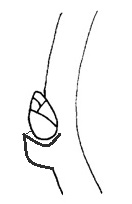 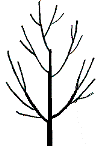 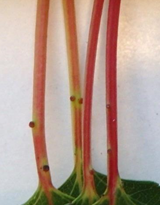 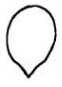 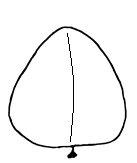 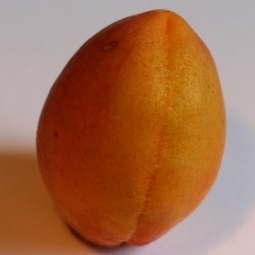 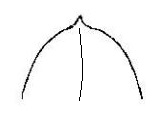 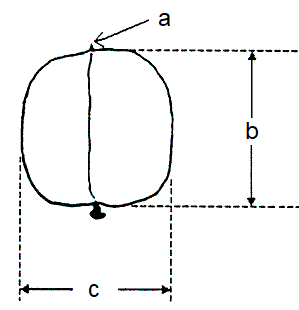 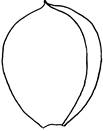 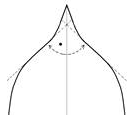 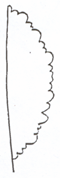 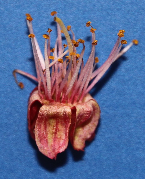 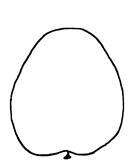 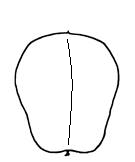 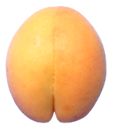 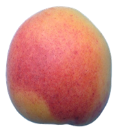 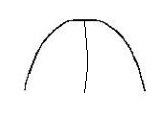 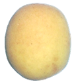 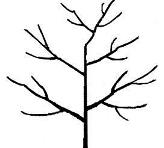 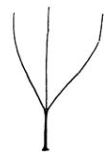 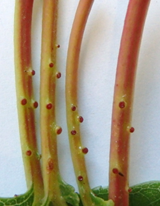 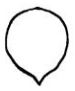 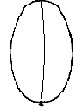 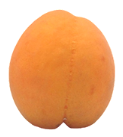 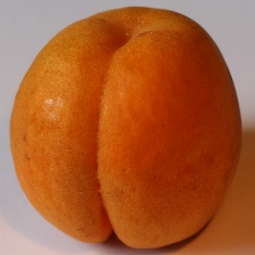 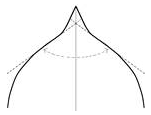 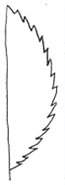 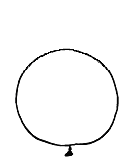 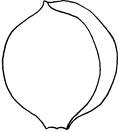 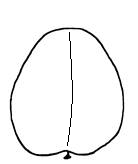 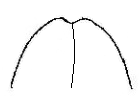 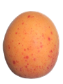 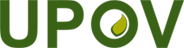 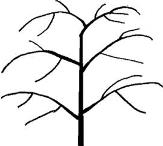 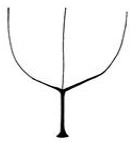 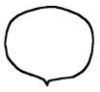 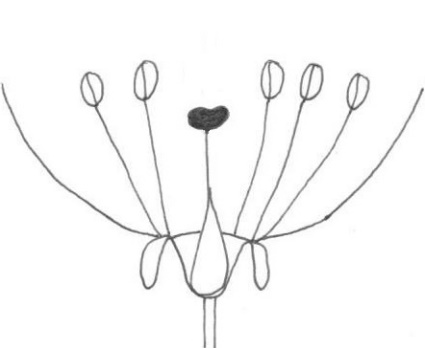 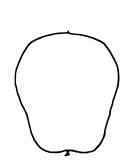 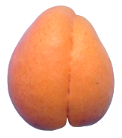 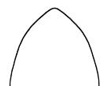 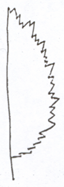 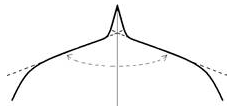 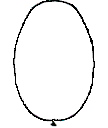 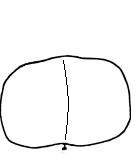 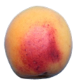 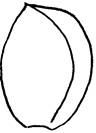 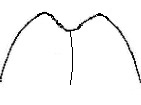 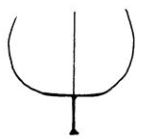 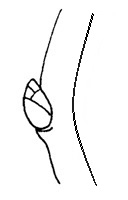 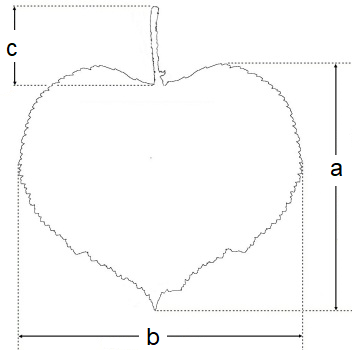 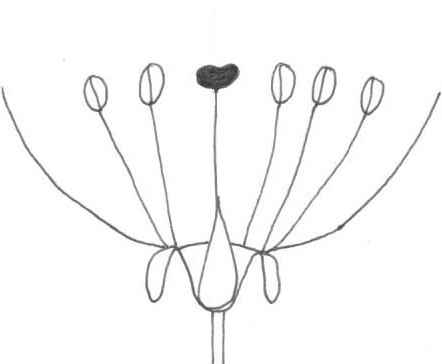 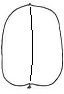 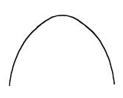 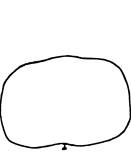 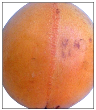 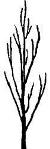 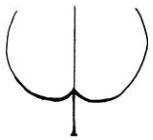 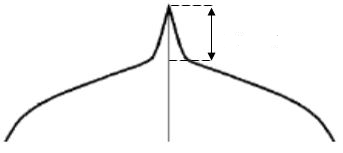 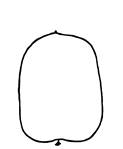 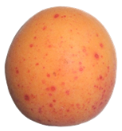 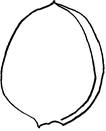 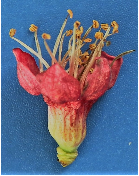 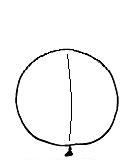 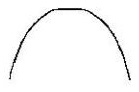 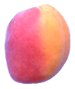 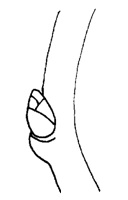 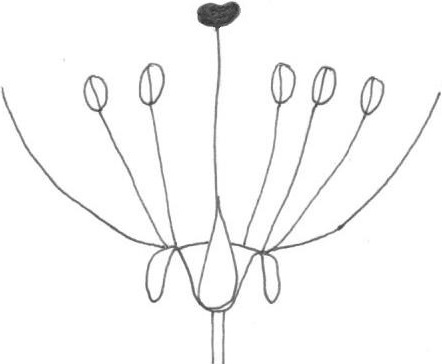 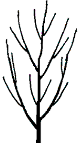 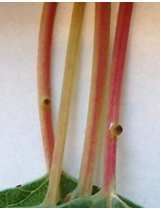 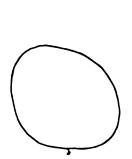 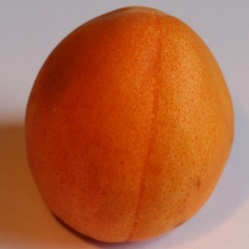 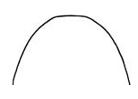 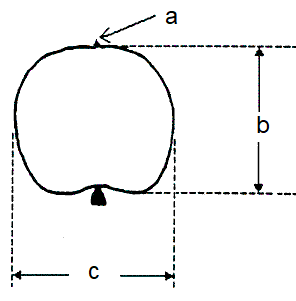 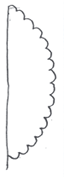 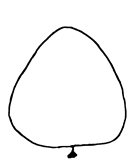 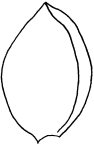 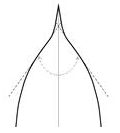 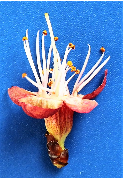 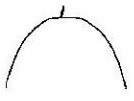 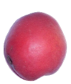 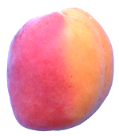 